PERIODE-PLAN  
 - Antall, rom og formFor barns læring er det viktig med repetisjoner. I forhold til begrepslæring må barn få høre et ord opptil 50 – 60 ganger for de tilegner seg ordet.Periodens litteratur:Periodens fokusordord:Periodens rim/regle:Periodens sanger:«De tre bukkene Bruse» 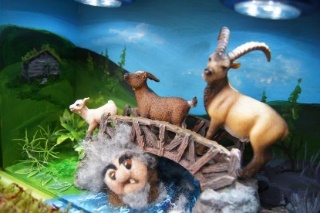 «Geitekillingen som kunne telle til ti»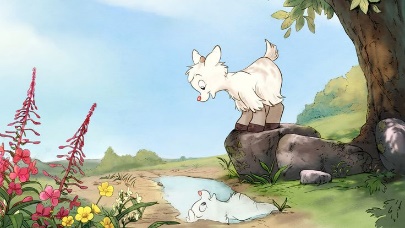 Fortelle eventyrene via figurer/bilder (fokusordene) Substantiv: 
- Geitebukk/geite-
killing
- speilbilde- Troll- Bru- Horn
Verb:- å telle
- Å skremme- Å stange
Adjektiv:
- liten
- mellomstor
- størstFølelsesord:
- redd- sint- trettPlasseringsord:
- over
- under
- ved siden av- oppå- foran- mellom- bak- «Ri ri på islandshest»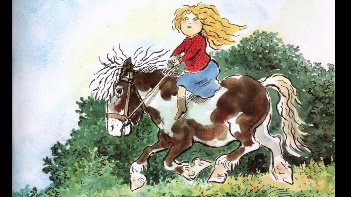 - «God morgen alle sammen» 

- «Navnesang»

- «Alle killebukkene på haugen sprang»
-«Hokus og pokus, hei filliokus, trollet i esken»
- «Bæ bæ lille lam» -«Fola fola blakken»- «Det satt to katter på et bord»-«sang-gåte om hanen»
-«Med krøllet hale»
-«Kua mi jeg takker deg»-«Voff voff voff»Periodens språklekeker :
Kim`s lekLegge eventyrfigurene/bildene under et teppe. Ta bort 1, 2 og/eller 3 av figurene/bildene for så å la barna finne ut hvilke figur(er)/bilde(er) som mangler, hvor mange bilder/figurer er igjen.Lyttelek: 
Vi hører dyrelyderHva sier geiten, kua/kalven/oksen, hesten, grisen, hunden, katten, sauen og hanen?Periodens lek/aktivitet:- bake- Hinderløype - Forme med play dough- tegne/fargelegge- lese- høre og bevege seg etter musikkPeriodens opplevelser:

Vi går på tur i nærområdet og ser hvor barna bor, hvor huset er

Periodens turer:
- Tur til lekeplassen i Lysefjordgaten,
til Kjelvene,
til Kyviksmarka,
til Honningbakken (området ved St. Johannes kirke)
og gåturer i nærområdet